Cluburen Frans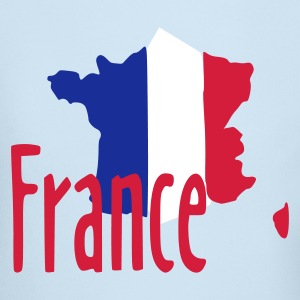 Heerlen, 23 oktober 2017Beste leerlingen,Geachte ouders/verzorgers,In het kader van het ontdekken van (nieuwe) talenten en het leren van een extra moderne vreemde taal biedt Nieuwe Thermen vanaf vrijdag 10 november cluburen Frans aan: alle geïnteresseerde leerlingen kunnen zich inschrijven voor een beginnerscursus Frans. Deze cursus wordt gegeven door Mickey Lammers, eindexamenleerling VWO op Sintermeertencollege, onder begeleiding van mevrouw Wolfs.Tijdens deze cluburen leren de leerlingen op een leuke en slimme manier Franse woordjes en zinnen, zodat ze aan het eind van deze cursus eenvoudige gesprekken in het Frans kunnen voeren.De cursus duurt 15 weken, vanaf 10 november tot eind maart, en wordt op vrijdag gegeven tussen 15.15 uur en 16.15 uur. Voor de start volgen de exacte data.De kosten voor de totale cursus bedragen € 25,- inclusief lesmateriaal en begeleiding. De cluburen Frans gaan door bij voldoende inschrijvingen. Wij hopen dat veel leerlingen hun Franse talenten willen ontdekken.Au revoir!Team Nieuwe ThermenLever onderstaand strookje, inclusief het inschrijfgeld (€ 25,-) zo snel mogelijk, maar uiterlijk maandag 30 oktober in bij je mentor-coach.  --------------------------------------------------------------------------------------------------------------------Ouders/verzorgers van _________________________________________________uit klas NT____  schrijven hun zoon/dochter in voor de cluburen Frans en betalen direct het inschrijfgeld. Handtekening: _______________________________________________________